Государственное профессиональное образовательное 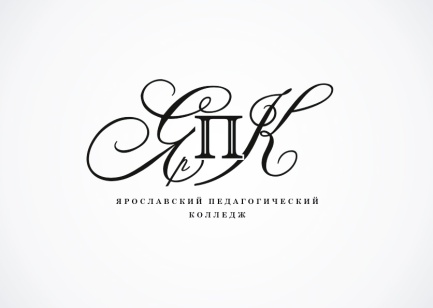 автономное учреждение Ярославской области Ярославский педагогический колледжГрафик мероприятий Ярославского педагогического колледжа с 01.09.2021 по 30.09.2021 - Мероприятия для студентов          - Мероприятия для сотрудников колледжа     	- Общеколледжные мероприятия        - Мероприятие для социальных партнеров и сторонних организаций        Наименование мероприятияДни проводимых мероприятийДни проводимых мероприятийДни проводимых мероприятийДни проводимых мероприятийДни проводимых мероприятийДни проводимых мероприятийДни проводимых мероприятийДни проводимых мероприятийДни проводимых мероприятийДни проводимых мероприятийДни проводимых мероприятийДни проводимых мероприятийДни проводимых мероприятийДни проводимых мероприятийДни проводимых мероприятийДни проводимых мероприятийДни проводимых мероприятийДни проводимых мероприятийДни проводимых мероприятийДни проводимых мероприятийДни проводимых мероприятийДни проводимых мероприятийДни проводимых мероприятийДни проводимых мероприятийДни проводимых мероприятийДни проводимых мероприятийДни проводимых мероприятий№ п/п (раб. дни)1	123	345678910111213141516	161718192021	212223	2324252627Сентябрь1ср2чт3пт4сб6пн7вт8ср9чт10пт11сб13пн14вт15ср16чт17пт18сб20пн21вт22ср23чт24пт25сб27пн28вт29ср30чтТоржественное открытие нового учебного годаУстановочные собрания по учебной и производственной практике для студентов специальностей Физическая культура и Дошкольное образованиеУстановочные собрания по учебной и производственной практике для студентов специальности Преподавание в начальных классах и Коррекционная педагогика в начальном образованииЗаседание студенческого актива«Дискавери » для первокурсниковЗаседание студенческого активаНачало процесса обучения по программам профессиональной переподготовки в рамках проекта «Два диплома».Собрание преподавателей – руководителей практикиЗаседание стипендиальной комиссииЗаседание студенческого активаНачало обучения преподавателей и мастеров производственного обучения по дополнительной профессиональной программе повышение квалификации «Практика и методика реализации образовательных программ среднего профессионального образования с учетом компетенции Ворлдскиллс «Дошкольное воспитание» в рамках договора с Агентством развития профессионального мастерства (Ворлдскиллс Россия)».Осенний субботник (уборка территории, мытье и утепление окон)Деятельность в рамках новой инновационной площадкиЗаседание студенческого активаИтоговая аттестация в форме демонстрационного экзамена по дополнительной профессиональной программе повышение квалификации «Практика и методика реализации образовательных программ среднего профессионального образования с учетом компетенции Ворлдскиллс «Дошкольное воспитание». Вручение удостоверений.Аттестация по посещаемостиИтоговая аттестация в форме демонстрационного экзамена по дополнительной профессиональной программе повышение квалификации «Практика и методика реализации образовательных программ среднего профессионального образования с учетом компетенции Ворлдскиллс «Дошкольное воспитание». Вручение удостоверений.